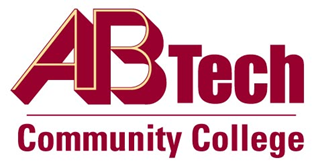 Asheville-Buncombe Technical Community College (A-B Tech) Policy ManualPolicy 320:  Capital Improvement ProjectsIt is the policy of the Board of Trustees to adhere to North Carolina General Statute 115D-9, which provides authority to the State Board of Community Colleges regarding certain fee negotiations, contracts, and capital improvements.  The State Board of Community Colleges is empowered to delegate authority to a community college under certain conditions.  Capital improvements projects at Asheville-Buncombe Technical Community College will be managed in accordance with this General Statute, other applicable laws, the North Carolina Administrative Code, and the North Carolina Community College System Construction Manual.  The Board may delegate specific authority to the President to execute a construction contract.ScopeApplies to all capital improvement projects at Asheville-Buncombe Technical Community College.DefinitionsCapital Improvement:  The addition of a permanent structural improvement or the restoration of some aspect of a property that will either enhance the property's overall value or increases its useful life.ReferencesNCGS 115D-9Reviewed by the Executive Leadership Team, December 7, 2011Reviewed by the College Attorney, December 8, 2011Policy OwnerBusiness and Finance, Business Manager, Facilities and Operations, Ext. 7111See Capital Improvements Projects Procedure.Approved by the Board of Trustees on December 12, 2011.